Приложение 1к Положению о I городских соревнованиях по легоконструированиюЗАЯВКА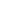 на участие в I городских соревнованиях по легоконструированию среди воспитанников дошкольных образовательных учрежденийОбразовательное учреждение: ________________________________________________________Заведующий ДОУ                                                       /_____________________/Название командыУчастник команды(1 человек)(Ф.И. полностью)1 задание - «Лего - мозаика»Участники  команды(2 человека)(Ф.И. полностью)2 задание - «Лего - творчество»РуководителькомандыФИО полностью, должность